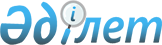 О внесении изменений и дополнений в решение районного маслихата от 28 декабря 2012 года № 70 "О районном бюджете на 2013-2015 годы"
					
			Утративший силу
			
			
		
					Решение маслихата Мугалжарского района Актюбинской области от 26 апреля 2013 года № 79. Зарегистрировано Департаментом юстиции Актюбинской области 23 мая 2013 года № 3593. Утратило силу решением Мугалжарского районного маслихата Актюбинской области от 20 февраля 2014 года № 146      Сноска. Утратило силу решением Мугалжарского районного маслихата Актюбинской области от 20.02.2014 № 146.      Примечание РЦПИ.

      В тексте документа сохранена пунктуация и орфография оригинала.



      В соответствии со статьей 6 Закона Республики Казахстан от 23 января 2001 года «О местном государственном управлении и самоуправлении в Республике Казахстан» и со статьями 9, 106 Бюджетного кодекса Республики Казахстан от 4 декабря 2008 года Мугалжарский районный маслихат РЕШИЛ:



      1. Внести в решение Мугалжарского районного маслихата от 28 декабря 2012 года № 70 «О районном бюджете на 2013-2015 годы» (зарегистрированное в Реестре государственной регистрации нормативных правовых актов за № 3485, опубликованное от 17 января 2013 года в газете «Мугалжар» № 2) следующие изменения и дополнения:



      в пункте 1



      в подпункте 1)

      доходы

      цифры «10 261 496» заменить цифрами «10 387 108»

      в том числе по:

      поступлениям трансфертов

      цифры «1 591 186» заменить цифрами «1 716 798»



      в подпункте 2)

      затраты

      цифры «10 268 916,4» заменить цифрами «10 392 659,8»



      в подпункте 4)

      дефицит бюджета

      цифры «-8 737,4» заменить цифрами «-8 868,8»



      в подпункте 5)

      финансирование дефицита бюджета

      цифры «8 737,4» заменить цифрами «8 868,8»



      в пункте 7

      цифры «454 632» заменить цифрами «494 493»

      и дополнить абзацами следующего содержания:

      «на выплату единовременной материальной помощи инвалидам и участникам Великой Отечественной войны»

      «на капитальный ремонт объектов образования»



      в пункте 9

      цифры «1 141 747» заменить цифрами «1 227 498»

      Приложения 1 и 5 к указанному решению изложить в редакции согласно приложениям 1 и 2 к настоящему решению.



      2. Настоящее решение вводится в действие с 1 января 2013 года.      Председатель сессии                  Секретарь

      районного маслихата             районного маслихата         Ж. Туребаев                     С. Салыкбаев

ПРИЛОЖЕНИЕ № 1

к решению районного маслихата

от 26 апреля 2013 года № 79

ПРИЛОЖЕНИЕ № 1

к решению районного маслихата

от 28 декабря 2012 года № 70 Районный бюджет на 2013 год

ПРИЛОЖЕНИЕ № 2

к решению районного маслихата

от 26 апреля 2013 года № 79

ПРИЛОЖЕНИЕ № 5

к решению районного маслихата

от 28 декабря 2012 года № 70 Бюджетные программы аппарата акима района в городе, города районного значения, поселка, аула (села), аульного (сельского) округа на 2013 годпродолжение таблицы
					© 2012. РГП на ПХВ «Институт законодательства и правовой информации Республики Казахстан» Министерства юстиции Республики Казахстан
				КатегорияКатегорияКатегорияКатегорияСумма

(тыс. тенге)ГруппаГруппаГруппаСумма

(тыс. тенге)ПодгруппаПодгруппаСумма

(тыс. тенге)Наименование доходовСумма

(тыс. тенге)I. ДОХОДЫ10 387 108,01НАЛОГОВЫЕ ПОСТУПЛЕНИЯ8 640 660,001Подоходный налог833 518,02Индивидуальный подоходный налог833 518,003Социальный налог660 420,01Социальный налог660 420,004Налоги на собственность6 897 427,01Налоги на имущество6 793 442,03Земельный налог20 585,04Налог на транспортные средства81 000,05Единый земельный налог2 400,005Внутренние налоги на товары, работы и услуги241 720,02Акцизы162 800,03Поступления за использование природных и других ресурсов65 000,04Сборы за ведение предпринимательской и профессиональной деятельности12 220,05Налог на игорный бизнес1 700,008Обязательные платежи, взимаемые за совершение юридически значимых действий и (или) выдачу документов уполномоченными на то государственными органами или должностными лицами7 575,01Государственная пошлина7 575,02НЕНАЛОГОВЫЕ ПОСТУПЛЕНИЯ9 650,001Доходы от государственной собственности800,05Доходы от аренды имущества, находящегося в государственной собственности800,002Поступления от реализации товаров (работ, услуг) государственными учреждениями, финансируемые из государственного бюджета50,004Штрафы, пени, санкции, взыскания, налагаемые государственными учреждениями, финансируемыми из государственного бюджета, а также содержащимися и финансируемыми из бюджета (сметы расходов) Национального Банка РК 4 300,006Прочие неналоговые поступления4 500,01Прочие неналоговые поступления4 500,03Поступления от продажи основного капитала20 000,003Продажа земли и нематериальных активов20 000,01Продажа земли20 000,04Поступления трансфертов1 716 798,002Трансферты из вышестоящих органов государственного управления1 716 798,02Трансферты из областного бюджета1 716 798,0функциональная группафункциональная группафункциональная группафункциональная группафункциональная группасумма

(тыс) тенгефункциональная подгруппафункциональная подгруппафункциональная подгруппафункциональная подгруппасумма

(тыс) тенгеадминистратор бюджетных программадминистратор бюджетных программадминистратор бюджетных программсумма

(тыс) тенгепрограммапрограммасумма

(тыс) тенгеНаименованиесумма

(тыс) тенгеІІ. ЗАТРАТЫ 10 392 659,801Государственные услуги общего характера304 102,11Представительные, исполнительные и другие органы, выполняющие общие функции государственного управления264 860,0112Аппарат маслихата района (города областного значения)13 594,0001Услуги по обеспечению деятельности маслихата района (города областного значения)13 594,0122Аппарат акима района (города областного значения)55 594,0001Услуги по обеспечению деятельности акима района

(города областного значения)50 182,0003Капитальные расходы государственного органа5 412,0123Аппарат акима района в городе, города районного значения, поселка, аула (села), аульного (сельского) округа195 672,0001Услуги по обеспечению деятельности акима района в городе, города районного значения, поселка, аула (села), аульного (сельского) округа180 087,0022Капитальные расходы государственного органа15 585,02Финансовая деятельность22 230,1452Отдел финансов района (города областного значения)22 230,1001Услуги по реализации государственной политики в области исполнения бюджета района (города областного значения) и управления коммунальной собственностью района (города областного значения)17 266,0003Проведение оценки имущества в целях налогообложения 750,1011Учет, хранение, оценка и реализация имущества, поступившего в коммунальную собственность2 200,0018Капитальные расходы государственного органа1 814,0033Проведение мероприятий по ликвидации государственного учреждения, проводившего работу по выдаче разовых талонов и обеспечению полноты сбора сумм от реализации разовых талонов200,05Планирование и статистическая деятельность17 012,0476Отдел экономики, бюджетного планирования и предпринимательства района (города областного значения)17 012,0001Услуги по реализации государственной политики в области формирования, развития экономической политики, системы государственного планирования, управления района и предпринимательства (города областного значения)16 512,0003Капитальные расходы государственного органа500,002Оборона4 765,01Военные нужды1 555,0122Аппарат акима района (города областного значения)1 555,0005Мероприятия в рамках исполнения всеобщей воинской обязанности1 555,02Организация работы по чрезвычайным ситуациям3 210,0122Аппарат (города областного значения) акима района3 210,0006Предупреждение и ликвидация чрезвычайных ситуаций масштаба района (города областного значения)3 210,003Общественный порядок, безопасность, правовая, судебная, уголовно-исполнительная деятельность10 500,01Правоохранительная деятельность10 500,0458Отдел жилищно-коммунального хозяйства, пассажирского транспорта и автомобильных дорог района (города областного значения)10 500,0021Обеспечение безопасности дорожного движения в населенных пунктах10 500,004Образование3 436 659,11Дошкольное воспитание и обучение489 970,0471Отдел образования, физической культуры и спорта района (города областного значения)489 970,0003Обеспечение деятельности организаций дошкольного воспитания и обучения357 570,0040Реализация государственного образовательного заказа в дошкольных организациях образования132 400,02Начальное, основное среднее и общее среднее образование2 609 984,0471Отдел образования, физической культуры и спорта района (города областного значения)2 609 984,0004Общеобразовательное обучение2 553 415,0005Дополнительное образование для детей и юношества56 569,09Прочие услуги в области образования336 705,1466Отдел архитектуры, градостроительства и строительства района (города областного значения)232 669,0037Строительство и реконструкция объектов образования232 669,0471Отдел образования, физической культуры и спорта района (города областного значения)104 036,1008Информатизация системы образования в государственных учреждениях образования района (города областного значения)9 000,0009Приобретение и доставка учебников, учебно-методических комплексов для государственных учреждений образования района (города областного значения)6 375,0010Проведение школьных олимпиад, внешкольных мероприятий и конкурсов районного (городского) масштаба1 600,0020Ежемесячные выплаты денежных средств опекунам (попечителям) на содержание ребенка-сироты (детей-сирот), и ребенка (детей), оставшегося без попечения родителей за счет трансфертов из республиканского бюджета26 042,0023Обеспечение оборудованием, программным обеспечением детей-инвалидов, обучающихся на дому 4 500,0067Капитальные расходы подведомственных государственных учреждений и организаций56 519,106Социальная помощь и социальное обеспечение223 585,02Социальная помощь195 856,0123Аппарат акима района в городе, города районного значения, поселка, аула (села), аульного (сельского) округа2 881,0003Оказание социальной помощи нуждающимся гражданам на дому2 881,0451Отдел занятости и социальных программ района (города областного значения)192 975,0002Программа занятости82 330,0004Оказание социальной помощи на приобретение топлива специалистам здравоохранения, образования, социального обеспечения, культуры, спорта и ветеринарии в сельской местности в соответствии с законодательством Республики Казахстан5 750,0005Государственная адресная социальная помощь 500,0006Оказание жилищной помощи3 500,0007Социальная помощь отдельным категориям нуждающихся граждан по решениям местных представительных органов57 080,0014Оказание социальной помощи нуждающимся гражданам на дому22 390,0016Государственные пособия на детей до 18 лет18 668,0017Обеспечение нуждающихся инвалидов обязательными гигиеническими средствами и предоставление услуг специалистами жестового языка, индивидуальными помощниками в соответствии с индивидуальной программой реабилитации инвалида2 086,0023Обеспечение деятельности центров занятости населения671,09Прочие услуги в области социальной помощи и социального обеспечения27 729,0451Отдел занятости и социальных программ района (города областного значения)27 729,0001Услуги по реализации государственной политики на местном уровне в области обеспечения занятости социальных программ для населения26 464,0011Оплата услуг по зачислению, выплате и доставке пособий и других социальных выплат665,0021Капитальные расходы государственного органа600,007Жилищно-коммунальное хозяйство1 221 043,41Жилищное хозяйство173 181,4458Отдел жилищно-коммунального хозяйства, пассажирского транспорта и автомобильных дорог района (города областного значения)15 050,0003Организация сохранения государственного жилищного фонда11 550,0004Обеспечение жильем отдельных категорий граждан1 500,0031Изготовление технических паспортов на объекты кондоминиумов2 000,0466Отдел архитектуры, градостроительства и строительства района (города областного значения)158 131,4003Проектирование, строительство и (или) приобретение жилья коммунального жилищного фонда 58 000,0004Проектирование, развитие, обустройство и (или) приобретение инженерно-коммуникационной инфраструктуры100 131,42Коммунальное хозяйство946 056,0458Отдел жилищно-коммунального хозяйства, пассажирского транспорта и автомобильных дорог района (города областного значения)605 485,0011Обеспечение бесперебойного теплоснабжения малых городов62 383,4012Функционирование системы водоснабжения и водоотведения23 671,6027Организация эксплуатации сетей газификации, находящихся в коммунальной собственности районов (городов областного значения)7 100,0028Развитие коммунального хозяйства6 097,0029Развитие системы водоснабжения и водоотведения 506 233,0466Отдел архитектуры, градостроительства и строительства района (города областного значения)340 571,0005Развитие коммунального хозяйства340 571,03Благоустройство населенных пунктов101 806,0123Аппарат акима района в городе, города районного значения, поселка, аула (села), аульного (сельского) округа60 300,0008Освещение улиц населенных пунктов28 274,0009Обеспечение санитарии населенных пунктов17 776,0010Содержание мест захоронений и погребение безродных250,0011Благоустройство и озеленение населенных пунктов14 000,0458Отдел жилищно-коммунального хозяйства, пассажирского транспорта и автомобильных дорог района (города областного значения)41 506,0015Освещение улиц в населенных пунктах6 200,0018Благоустройство и озеленение населенных пунктов35 306,008Культура, спорт, туризм и информационное пространство212 656,01Деятельность в области культуры126 991,0455Отдел культуры и развития языков района (города областного значения)126 991,0003Поддержка культурно-досуговой работы126 991,02Спорт6 500,0471Отдел образования, физической культуры и спорта района (города областного значения)6 500,0014Проведение спортивных соревнований на районном (города областного значения) уровне3 000,0015Подготовка и участие членов сборных команд района (города областного значения) по различным видам спорта на областных спортивных соревнованиях3 500,03Информационное пространство55 894,0455Отдел культуры и развития языков района (города областного значения)43 894,0006Функционирование районных (городских) библиотек42 894,0007Развитие государственного языка и других языков народа Казахстана1 000,0456Отдел внутренней политики района (города областного значения)12 000,0002Услуги по проведению государственной информационной политики через газеты и журналы 11 000,0005Услуги по проведению государственной информационной политики через телерадиовещание1 000,09Прочие услуги по организации культуры, спорта, туризма и информационного пространства23 271,0455Отдел культуры и развития языков района (города областного значения)15 440,0001Услуги по реализации государственной политики на местном уровне в области развития языков и культуры10 314,0010Капитальные расходы государственного органа1 730,0032Капитальные расходы подведомственных государственных учреждений и организаций3 396,0456Отдел внутренней политики района (города областного значения)7 831,0001Услуги по реализации государственной политики на местном уровне в области информации, укрепления государственности и формирования социального оптимизма граждан6 681,0003Реализация региональных программ в сфере молодежной политики1 000,0006Капитальные расходы государственного органа150,010Сельское, водное, лесное, рыбное хозяйство, особо охраняемые природные территории, охрана окружающей среды и животного мира, земельные отношения132 006,01Сельское хозяйство36 085,0466Отдел архитектуры, градостроительства и строительства района (города областного значения)8 400,0010Развитие объектов сельского хозяйства8 400,0474Отдел сельского хозяйства и ветеринарии района (города областного значения)17 191,0001Услуги по реализации государственной политики на местном уровне в сфере сельского хозяйства и ветеринарии 15 111,0003Капитальные расходы государственного органа500,0032Капитальные расходы подведомственных государственных учреждений и организаций1 580,0476Отдел экономики, бюджетного планирования и предпринимательства района (города областного значения)10 494,0099Реализация мер по оказанию социальной поддержки специалистов10 494,06Земельные отношения9 320,0463Отдел земельных отношений района (города областного значения)9 320,0001Услуги по реализации государственной политики в области регулирования земельных отношений на территории района (города областного значения)7 590,0007Капитальные расходы государственного органа1 730,09Прочие услуги в области сельского, водного, лесного, рыбного хозяйства, охраны окружающей среды и земельных отношений86 601,0474Отдел сельского хозяйства и ветеринарии района (города областного значения)86 601,0013Проведение противоэпизоотических мероприятий86 601,011Промышленность, архитектурная, градостроительная и строительная деятельность30 097,02Архитектурная, градостроительная и строительная деятельность30 097,0466Отдел архитектуры, градостроительства и строительства района (города областного значения)30 097,0001Услуги по реализации государственной политики в области строительства, улучшения архитектурного облика городов, районов и населенных пунктов области и обеспечению рационального и эффективного градостроительного освоения территории района (города областного значения)7 947,0013Разработка схем градостроительного развития территории района, генеральных планов городов районного (областного) значения, поселков и иных сельских населенных пунктов22 000,0015Капитальные расходы государственных органов150,012Транспорт и коммуникации19 383,01Автомобильный транспорт19 383,0123Аппарат акима района в городе, города районного значения, поселка, аула (села), аульного (сельского) округа5 083,0013Обеспечение функционирования автомобильных дорог в городах районного значения, поселках, аулах (селах), аульных (сельских) округах5 083,0458Отдел жилищно-коммунального хозяйства, пассажирского транспорта и автомобильных дорог района (города областного значения)14 300,0022Развитие транспортной инфраструктуры800,0023Обеспечение функционирования автомобильных дорог13 500,013Прочие61 238,03Поддержка предпринимательской деятельности и защита конкуренции500,0476Отдел экономики, бюджетного планирования и предпринимательства района (города областного значения)500,0005Поддержка предпринимательской деятельности500,09Прочие60 738,0123Аппарат акима района в городе, города районного значения, поселка, аула (села), аульного (сельского) округа11 478,0040Реализация мер по содействию экономическому развитию регионов в рамках Программы «Развитие регионов» 11 478,0452Отдел финансов района (города областного значения)4 500,0012Резерв местного исполнительного органа района (города областного значения) 4 500,0458Отдел жилищно-коммунального хозяйства, пассажирского транспорта и автомобильных дорог района (города областного значения)12 830,0001Услуги по реализации государственной политики на местном уровне в области жилищно-коммунального хозяйства, пассажирского транспорта и автомобильных дорог 8 591,0013Капитальные расходы государственных органов230,0040Реализация мер по содействию экономическому развитию регионов в рамках Программы «Развитие регионов» 4 009,0471Отдел образования, физической культуры и спорта района (города областного значения)31 930,0001Услуги по обеспечению деятельности отдела образования, физической культуры и спорта28 514,0041Реализация мер по содействию экономическому развитию регионов в рамках Программы «Развитие регионов» 3 416,015Трансферты4 736 625,21Трансферты4 736 625,2452Отдел финансов района (города областного значения)4 736 625,2006Возврат неиспользованных (недоиспользованных) целевых трансфертов2 528,2007Бюджетные изъятия4 734 097,0III. Чистое бюджетное кредитование 1 317,0Бюджетное кредитование 5 193,010Сельское, водное, лесное, рыбное хозяйство, особо охраняемые природные территории, охрана окружающей среды и животного мира, земельные отношения5 193,01Сельское хозяйство5 193,0476Отдел экономики, бюджетного планирования и предпринимательства района (города областного значения)5 193,0004Бюджетные кредиты для реализации мер социальной поддержки специалистов5 193,05Погашение бюджетных кредитов3 876,001Погашение бюджетных кредитов3 876,0Погашение бюджетных кредитов, выданных из государственного бюджета3 876,0IV. Сальдо по операциям с финансовыми активами2000,0Приобретение финансовых активов2000,013Прочие2000,09Прочие2000,0458Отдел жилищно-коммунального хозяйства, пассажирского транспорта и автомобильных дорог района (города областного значения)2000,0065Формирование или увеличение уставного капитала юридических лиц2000,0V. Дефицит (профицит) бюджета-8 868,8VI. Финансирование дефицита (использование профицита) бюджета8 868,87Поступление займов5 193,01Внутренние государственные займы5 193,02Договора займа5 193,016Погашение займов3 876,01Погашение займов3 876,0452Отдел финансов района (города областного значения)3 876,0008Погашение займов местного исполнительного органа перед вышестоящим бюджетом3 876,08Используемые остатки бюджетных средств7 551,801Свободные остатки бюджетных средств7 551,81Свободные остатки бюджетных средств7 551,8№

п/нНаименование с/о001 "Услуги по обеспечению деятельности акима района в городе, города районного значения, поселка, аула (села), аульного (сельского) округа"003 "Оказание социальной помощи нуждающимся гражданам на дому"008 "Освещение улиц населенных пунктов"009 "Обеспечение санитарии населенных пунктов"010 "Содержание мест захоронений и погребение безродных"1Кандыагашский городской округ23458,014000,012750,0200,02Эмбенский городской округ22435,01826,02500,050,03Городской округ Жем14266,01113,0500,04Аккемирский аульный округ9744,0479,01307,0200,05Ащесайский аульный округ7877,01500,0200,06Батпаккольский аульный округ10981,01671,0200,07Егиндыбулакский аульный округ9432,0644,0700,0200,08Енбекский аульный округ8933,01024,0117,09аульный округ имени К.Жубанова9286,0703,0200,010Журынский аульный округ8933,01184,01030,0200,011Каиндинский аульный округ11551,049,012Кумжарганский аульный округ9817,01000,0200,013Кумсайский аульный округ7947,0574,01400,060,014Талдысайский аульный округ8435,01000,0200,015село Мугалжар16992,0200,0Итого180087,02881,028274,017776,0250,0№

п/нНаименование с/о011 "Благоустройство и озеленение населенных пунктов"013 "Обеспечение функционирования автомобильных дорог в городах районного значения, поселках, аулах (селах), аульных (сельских) округах"022 "Капитальные расходы государственных органов"040 "Реализация мер по содействию экономическому развитию регионов в рамках Программы «Развитие регионов» "Всего (тыс.тенге)1Кандыагашский городской округ14000,05000,0500,069908,02Эмбенский городской округ150,026961,03Городской округ Жем12230,028109,04Аккемирский аульный округ500,03000,015230,05Ащесайский аульный округ350,0803,010730,06Батпаккольский аульный округ550,02249,015651,07Егиндыбулакский аульный округ42,011018,08Енбекский аульный округ83,010157,09аульный округ имени К.Жубанова500,0973,011662,010Журынский аульный округ243,02140,013730,011Каиндинский аульный округ11600,012Кумжарганский аульный округ1459,012476,013Кумсайский аульный округ150,010131,014Талдысайский аульный округ120,0854,010609,015село Мугалжар250,017442,0Итого14000,05083,015585,011478,0275414,0